Folge 5In Zusammenarbeit mit dem Bundesamt für Veterinärwesen beschlagnahmt der Zoll illegal gehandelte Produkte von geschützten oder von vom Aussterben bedrohter Tiere und Pflanzen. Die Produkte dürfen nur gehandelt werden, wenn dies die Tierbestände nicht gefährdet.  Aufgabe 1:Was ist die Organisation CITES?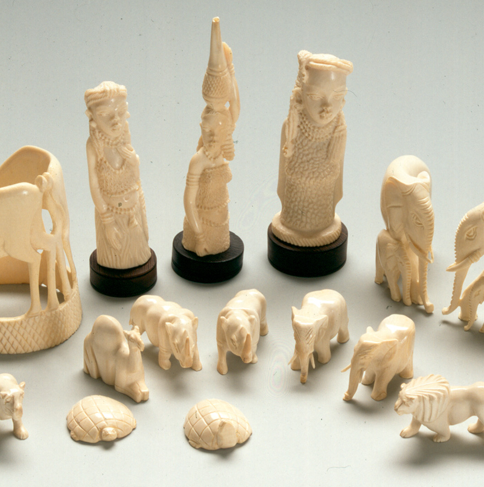 ___________________________________________________________________________________________________________________________________________________Was sind die Aufgaben von Grenztierärzten?_________________________________________________________________________________________________________________________________________________________________________________________________________________________________Weshalb darf dieser Hund nicht in die Schweiz einreisen? 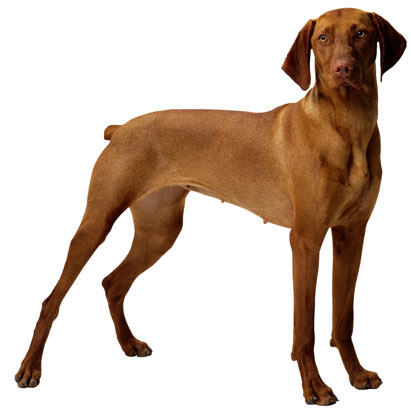 ______________________________________________________________________________________________________________________________________Mit seinen Kontrollen leistet der Zoll einen wichtigen Beitrag zum Schutz von bedrohten Tier- und Pflanzenarten.  Insgesamt achtet der Zoll auf 4‘000 geschützte Tierarten und 26‘000 geschützte Pflanzenarten.Der Zoll und seine Aufgaben: Artenschutz 